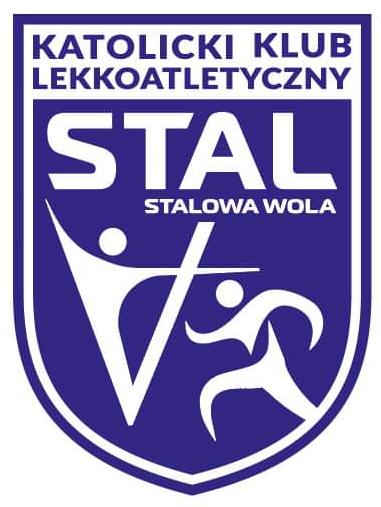 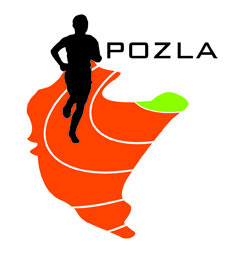 PROJEKT PROGRAMU MINUTOWEGO28.05.2022 STALOWA WOLA
UWAGA!- Zbiórka zawodników na bramce: przed konkurencjami  biegowymi 15 min technicznymi 20 min
- Zawodnicy po sprawdzeniu wyprowadzani są na miejsce startu przez sędziego
- Wszystkie biegi odbędą się w seriach na czas
- Szatnie służą jako przebieralnie, organizator nie ponosi odpowiedzialności za pozostawione rzeczy14.004x400m K (el. U-18) młot K+M (5+5)14.504x100m M (el. U-18)15.00100m ppł. Ktrójskok K+M (2+2)15.10110m ppł. Mdysk K+M (8+7)15.20100m K15.40100m Mw dal K (13)16.00400m ppł. K16.10400m ppł. M16.20400m K16.30400m M16.452000m prz. Mw dal M (10)kula K+M (11+8)17.002000m prz. K17.101500m prz. K17.20200m K17.35200m M17.45800m Kwzwyż K+M (7+8)17.50800m M18.001500m K18.154x100m Koszczep K+M (4+4)18.204x100m M18.303000m Chód K + M18.305000m Chód K + M18.3010000m Chód K + M